Специалисты отделения ЭКОВрачи: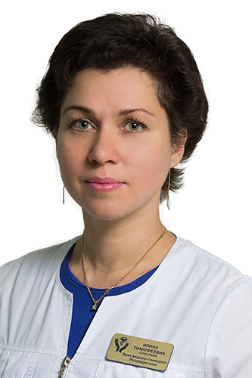 Заведующая отделением ВРТСоболева Ирина ТимофеевнаВрач акушер-гинеколог высшей категорииПобедитель республиканского конкурса на званиеЛучший врач года»в номинации «Лучший акушер-гинеколог»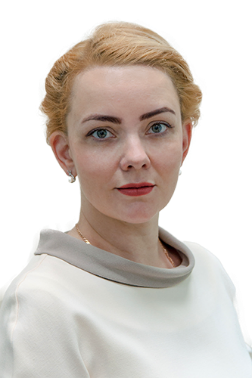 Врач УЗДЦыцарева Юлия ВладимировнаВрач акушер-гинеколог высшей категории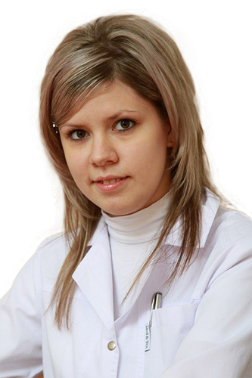 Врач УЗДКапустина Екатерина ВасильевнаВрач акушер-гинекологЭмбриологи: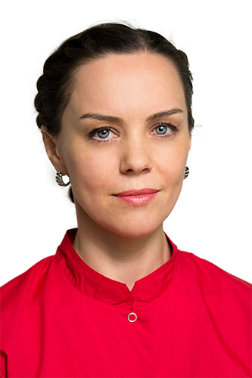 Малинина Татьяна АлександровнаЭмбриолог, врач лаборант — генетик высшей категории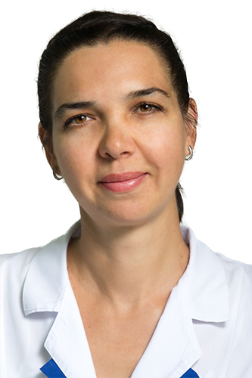 Савиновская Наталья СергеевнаЭмбриолог, биолог первой категории, кандидат биологических наук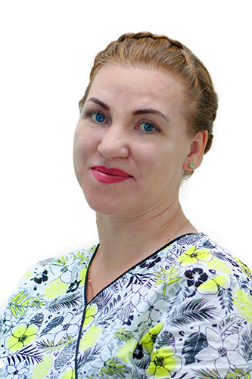 Бисвас Людмила АлександровнаБиолог, эмбриологМедицинские сестры и акушерки: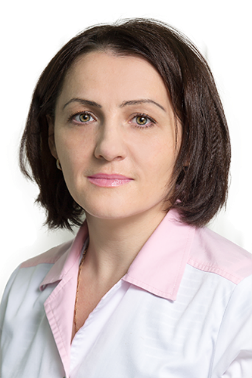 Пащенкова Ольга НиколаевнаСтаршая медицинская сестра высшей категории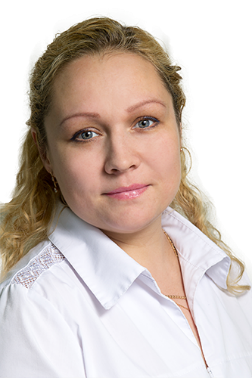 Прокопович Ирина РуслановнаМедицинская сестра первой категории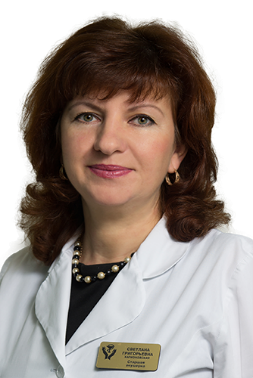 Харионовская Светлана ГригорьевнаСтаршая акушерка КДОАкушерка высшей категории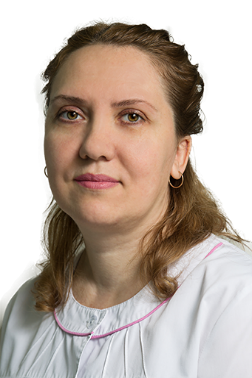 Мурзенкова Татьяна АнатольевнаАкушерка4 квалификационный уровень